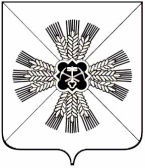 КЕМЕРОВСКАЯ ОБЛАСТЬАДМИНИСТРАЦИЯ ПРОМЫШЛЕННОВСКОГО МУНИЦИПАЛЬНОГО ОКРУГАПОСТАНОВЛЕНИЕот «01» ноября 2022 г. № 1386пгт. ПромышленнаяО создании комиссии по приемке жилых помещений приобретаемых в муниципальную собственность в целях реализации региональной адресной программы «Переселение граждан из многоквартирных домов, признанных до 01.01.2017 в установленном порядке аварийными и подлежащими сносу или реконструкции» на 2019 – 2024 годы, а также обеспечения жилыми помещениями детей-сирот и детей, оставшихся без попечения родителей, лиц из числа детей-сирот и детей, оставшихся без попечения родителейВ целях реализации региональной адресной программы, утвержденной Постановлением Коллегии Администрации Кемеровской области                           от 29.03.2019 № 199 «Об утверждении региональной адресной программы «Переселение граждан из многоквартирных домов, признанных до 01.01.2017      в установленном порядке аварийными и подлежащими сносу                                  или реконструкции» на 2019 - 2024 годы», а также обеспечения жилыми помещениями детей-сирот и детей, оставшихся без попечения родителей, лиц из числа детей-сирот и детей, оставшихся без попечения родителей:Создать комиссию по приемке жилых помещений приобретаемых                 в муниципальную собственность в целях реализации региональной адресной программы «Переселение граждан  из многоквартирных домов, признанных                 до 01.01.2017 в установленном порядке аварийными и подлежащими сносу            или реконструкции» на 2019 – 2024 годы, а также обеспечения жилыми помещениями детей-сирот и детей, оставшихся без попечения родителей, лиц из числа детей-сирот и детей, оставшихся без попечения родителей и утвердить ее состав согласно приложению № 1.Утвердить Положение о комиссии по приемке жилых помещений приобретаемых в муниципальную собственность в целях реализации региональной адресной программы «Переселение граждан из многоквартирных домов, признанных до 01.01.2017 в установленном порядке аварийными                     и подлежащими сносу или реконструкции» на 2019 – 2024 годы, а также обеспечения жилыми помещениями детей-сирот и детей, оставшихся без попечения родителей, лиц из числа детей-сирот и детей, оставшихся без попечения родителей согласно приложению № 2.Утвердить акт приемки приобретаемых жилых помещений согласно приложению № 3.Постановление подлежит размещению на официальном сайте администрации Промышленновского муниципального округа в сети Интернет.Контроль за исполнением настоящего постановления возложить                    на заместителя главы Промышленновского муниципального округа – начальника Управления по жизнеобеспечению и строительству администрации Промышленновского муниципального округа А.А. Зарубина.Постановление вступает в силу со дня подписания.Исп.: С.А. ВетохинаТел. 74621ГлаваПромышленновского муниципального округаС.А. Федарюк